kl. 5  Informatyka.20.05.2020Temat:  Redagujemy „Przyjęcie urodzinowe u Babci”Zadanie na 2 godziny lekcyjne.Sporządź w programie MsWord lub innym edytorze tekstu spis dań czyli Menu na przyjęcie urodzinowe babci według wzoru zamieszczonego na 2 stronie tego dokumentu.Dekoracyjny napis „Przyjęcie urodzinowe u Babci” wprowadź za pomocą narzędzia WordArt – Narzędzie Wstawianie – WordArt.Pozostały tekst powinien być napisany niebieską czcionką, wielkości 24 na środku. Wstaw na dole strony dowolny obrazek za pomocą narzędzia Wstawianie - Obiekt clipart lub Wstawianie – Obraz.Możesz wstawić dekoracyjne obramowanie strony za pomocą narzędzia: Układ strony – Obramowania stron.Zapisany dokument pod nazwą „Przyjęcie u Babci” wyślij do 2 czerwca na adres: sp.odrowaz@gmail.comW temacie wiadomości wpisz: Przyjęcie u Babci, Imię, Nazwisko, Załuczne.Rafał Pacer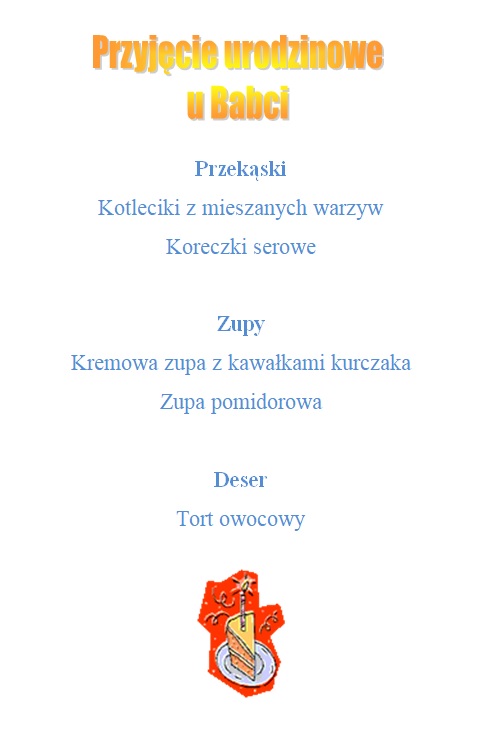 